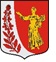   СОВЕТ ДЕПУТАТОВ                                                                            
МУНИЦИПАЛЬНОГО ОБРАЗОВАНИЯ 
«ПУДОМЯГСКОЕ СЕЛЬСКОЕ ПОСЕЛЕНИЕ»
ГАТЧИНСКОГО МУНИЦИПАЛЬНОГО РАЙОНА
ЛЕНИННГРАДСКОЙ ОБЛАСТИРЕШЕНИЕот  10.03.2022                                                                                                          №  150Об утверждении стоимости услуг, предоставляемых согласно гарантированного перечня услуг по погребению на территории муниципального образования «Пудомягское сельское поселение» Гатчинского муниципального района Ленинградской области          В целях индексации стоимости услуг по погребению, предоставляемых в соответствии с Федеральным законом от 12.01.1996 №8-ФЗ «О погребении и похоронном деле», руководствуясь Постановлением Правительства Российской Федерации от 27.01.2022 №57 «Об утверждении коэффициента индексации выплат, пособий и компенсаций в 2022 году», Уставом Пудомягского сельского поселения, Совет депутатов Пудомягского сельского поселенияРЕШИЛ:            1.Утвердить стоимость услуг, предоставляемых согласно гарантированному перечню услуг, по погребению умерших (погибших), указанных в пунктах 1 и 2 статьи 12 Федерального закона от 12.01.1996 года №8-ФЗ «О погребении и похоронном деле», на территории муниципального образования «Пудомягское сельское поселение» Гатчинского муниципального района Ленинградской области, согласно приложению.2. Решение Совета депутатов Пудомягского сельского поселения от 25.02.2021  №92  «Об утверждении величины социального пособия и гарантированного перечня услуг по погребению умерших на территории МО «Пудомягское сельское поселение» Гатчинского муниципального района Ленинградской области» считать утратившим силу.
            3. Настоящее Решение подлежит официальному опубликованию в газете «Гатчинская правда» и размещению на официальном сайте Пудомягского сельского поселения.4. Настоящее Решение вступает в силу со дня его официального опубликования и распространяется на правоотношения, возникшие с 01.02.2022 года.
Глава Пудомягского сельского поселения                                                                          Л.И.БуяноваПриложение  к Решению Совета депутатовПудомягского сельского поселения 
от 10.03.2022  №150
Стоимость услуг, предоставляемых согласно гарантированному перечню услуг, по погребению умерших (погибших), указанных в пунктах 1 и 2 статьи 12 Федерального закона от 12.01.1996 года №8-ФЗ «О погребении и похоронном деле», на территории муниципального образования «Пудомягское сельское поселение» Гатчинского муниципального района Ленинградской области с 01.02.2022 
           1. При отсутствии супруга, близких родственников, иных родственников либо законного представителя умершего или при невозможности осуществить ими погребение, а также при отсутствии иных лиц, взявших на себя обязанность осуществить погребение, погребение умершего на дому, на улице или в ином месте после установления органами внутренних дел его личности осуществляется специализированной службой по вопросам похоронного дела в течение трех суток с момента установления причины смерти, если иное не предусмотрено законодательством Российской Федерации.
            2. Погребение умерших, личность которых не установлена органами внутренних дел в определенные законодательством Российской Федерации сроки, осуществляется специализированной службой по вопросам похоронного дела с согласия указанных органов путем предания земле на определенных для таких случаев участках общественных кладбищ.
          3.Услуги, оказываемые специализированной службой по вопросам похоронного дела при погребении умерших, указанных в пунктах 1 и 2 настоящего Приложения, включают:
- оформление документов, необходимых для погребения;
- облачение тела;
- предоставление гроба;
- перевозка умершего на кладбище (в крематорий);
- погребение.№ п/пНаименование услугСтоимость,руб.1.Оформление документов, необходимых для погребения675,682.Облачение тела441,263.Предоставление гроба1808,064.Перевозка тела (останков) умершего на кладбище1101,945.Погребение2937,74ИТОГО:6964,68